British Sociological Association 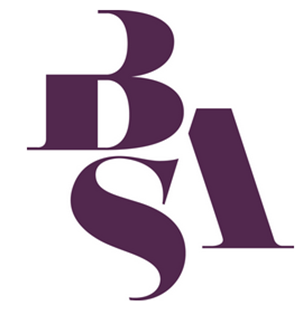 Sociology of Religion Study Group Peter B. Clarke Memorial Prize Postgraduate Essay Competition 2021Essays should have their pages numbered and be submitted as a single MS Word document (including this cover sheet) as an attachment to Dr Michael Munnik (munnikm@cardiff.ac.uk)The closing date for submission is 30 April 2021.NameAddressPhone numberEmail AddressUniversity/Institution Programme of Study currently enrolled onTitle of EssayWord Count Study Group Member (you must become a member of the study group to enter the competition)Existing member?    or Recently joined?(please tick)